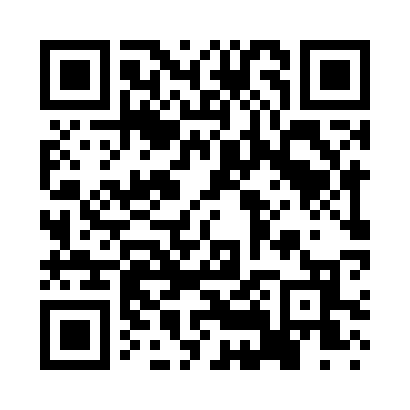 Prayer times for Yucca Grove, California, USAMon 1 Jul 2024 - Wed 31 Jul 2024High Latitude Method: Angle Based RulePrayer Calculation Method: Islamic Society of North AmericaAsar Calculation Method: ShafiPrayer times provided by https://www.salahtimes.comDateDayFajrSunriseDhuhrAsrMaghribIsha1Mon4:065:3212:474:368:029:282Tue4:065:3312:474:368:029:283Wed4:075:3312:484:368:029:284Thu4:085:3412:484:368:029:285Fri4:085:3412:484:368:029:276Sat4:095:3512:484:368:019:277Sun4:105:3512:484:378:019:278Mon4:105:3612:484:378:019:269Tue4:115:3612:494:378:019:2610Wed4:125:3712:494:378:009:2511Thu4:135:3712:494:378:009:2512Fri4:145:3812:494:378:009:2413Sat4:145:3912:494:377:599:2314Sun4:155:3912:494:377:599:2315Mon4:165:4012:494:377:589:2216Tue4:175:4112:494:377:589:2117Wed4:185:4112:494:377:579:2018Thu4:195:4212:494:377:579:2019Fri4:205:4312:504:377:569:1920Sat4:215:4312:504:377:559:1821Sun4:225:4412:504:377:559:1722Mon4:235:4512:504:377:549:1623Tue4:245:4612:504:377:539:1524Wed4:255:4612:504:377:539:1425Thu4:265:4712:504:377:529:1326Fri4:275:4812:504:377:519:1227Sat4:285:4912:504:377:509:1128Sun4:295:4912:504:367:509:1029Mon4:305:5012:504:367:499:0930Tue4:315:5112:504:367:489:0831Wed4:325:5212:504:367:479:07